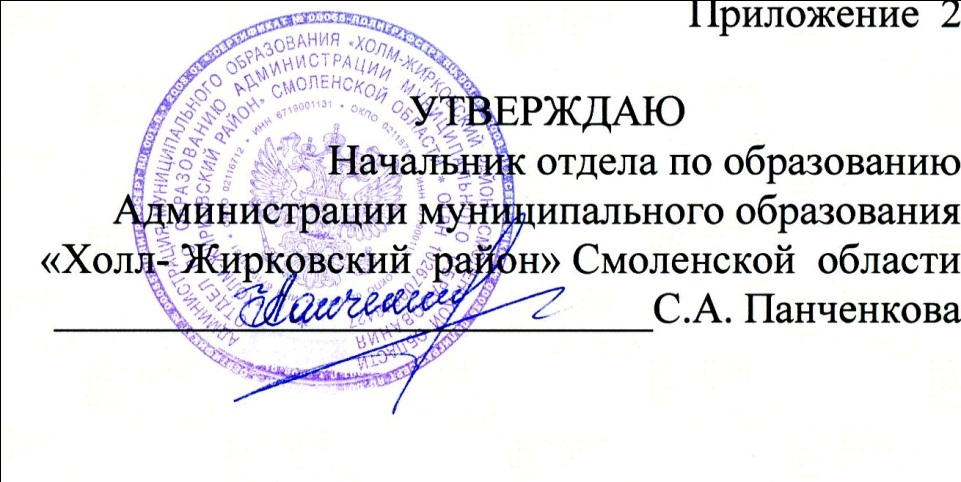                                                                                Муниципальное заданиеМуниципальному бюджетному  дошкольному образовательному учреждению Игоревский детский сад «Ёжик»Холм-Жирковского района Смоленской области (наименование учреждения)на 2013 и плановый период 2014 г.1.Наименование муниципальной услуги: «Предоставление общедоступного бесплатного дошкольного образования»2.Потребители муниципальной услуги: Дети в возрасте от 2 до 7 лет проживающие  на территории МО «Холм-Жирковский район» Смоленской области.3. Показатели, характеризующие качество и объем муниципальной услуги 3.1. Показатели качества оказываемой муниципальной услуги 3.2. Объем муниципальной услуги (в натуральных показателях)4. Порядок оказания муниципальной услуги.4.1. Нормативные правовые акты, регулирующие порядок оказания муниципальной услуги:-Закон Российской Федерации от 10.07.1992 N 3266-1 "Об образовании";-Постановление Главного государственного санитарного врача Российской Федерации от 22.07.2010 N 91 «Об утверждении СанПин 2.4.1.2660-10 "Санитарно-эпидемиологические требования к устройству, содержанию и организации режима работы в дошкольных организациях"»;        -Типовое положение о дошкольном образовательном учреждении (Зарегистрировано в Минюсте РФ 18 января 2012 г. Регистрационный N 22946).         -Административный регламент: по предоставлению муниципальной услуги «Предоставление общедоступного бесплатного дошкольного образования» , утвержденный Постановлением Администрации муниципального образования Холм- Жирковский  район Смоленской области от 09.09.10  № 2914.2. Порядок информирования потенциальных получателей оказываемой муниципальной услуги.5. Основания для досрочного прекращения исполнения муниципального задания: ликвидация (статья 61 Гражданского кодекса РФ (часть первая) от 30.11.1994 №51-ФЗ)6. Предельные цены (тарифы) на оплату муниципальной услуги в случаях, если Федеральным законом предусмотрено их оказание на платной основе.        6.1. Нормативный правовой акт, устанавливающий цены (тарифы) либо порядок их установления:Постановление главы МО «Холм-Жирковский район» Смоленской области №315 от 20.09.10.6.2. Орган, устанавливающий цены (тарифы): Администрация муниципального  образования  «Холм-Жирковский район» Смоленской области.6.3. Значения предельных цен (тарифов).           7. Порядок контроля  за исполнением муниципального задания.       8. Требования к отчетности об исполнении муниципального задания.8.1. Форма отчета об исполнении муниципального задания.8.2. Сроки представления отчетов об исполнении муниципального задания.Отчет об исполнении муниципального задания предоставляется ежеквартально не позднее 15-го числа, месяца следующего за отчетным периодом.       9. Иная информация, необходимая для исполнения (контроля за исполнением) муниципального задания.Учреждение ежегодно не позднее 15-го числа, месяца следующего за отчетным периодом, предоставляет  главному распорядителю бюджетных средств, в ведении которого находится, вместе с отчетом о выполнении муниципального задания пояснительную записку о выполнении или обоснование невыполнения показателей деятельности, а также отчет о проведенном выборочном опросе (анкетировании) получателей услуг об их удовлетворенности качеством и доступностью предоставляемых услуг.Наименова-ние показателяЕдиница измере-нияЗначения показателей качества     
муниципальной услугиЗначения показателей качества     
муниципальной услугиЗначения показателей качества     
муниципальной услугиЗначения показателей качества     
муниципальной услугиЗначения показателей качества     
муниципальной услугиИсточник информации о значении показателя (исходные данные для ее расчета)Наименова-ние показателяЕдиница измере-нияотчетныйфинансовый  годТекущийфинансовый годОчередной     финансовый год1-й                                 плановый2-й                                 плановыйИсточник информации о значении показателя (исходные данные для ее расчета)201120122013201420151.Уровень заболеваемости  и травматизма(не более)%2935201515отчеты2.Доля  родителей,  удовлетворенных качеством услуги(%)98,9%100%100%100%100%анкетированиеНаименование показателяЕдиница измеренияЗначения показателей объема     
муниципальной услугиЗначения показателей объема     
муниципальной услугиЗначения показателей объема     
муниципальной услугиЗначения показателей объема     
муниципальной услугиЗначения показателей объема     
муниципальной услугиИсточник информации о значении показателя Наименование показателяЕдиница измеренияотчетныйфинансовый  годТекущийфинансовый годОчередной финансовый годпервый годпланового периодавторой годпланового периодаИсточник информации о значении показателя Число воспитанников Единица измерения20112012201320142015ОШ-1Число воспитанников Чел.8586908585ОШ-1Способ информированияСостав размещаемой информацииЧастота обновления информацииИнформирование при личном обращенииРаботники учреждения во время работы учреждения в случае личного обращения получателей муниципальной услуги и (или) их родителей (законных представителе) предоставляют необходимые разъяснения об оказываемой муниципальной услуге.По мере обращенияТелефонная консультацияРаботники учреждения во время работы учреждения в случае обращения получателей муниципальной услуги и (или) их родителей (законных представителе) по телефону предоставляют необходимые разъяснения об оказываемой муниципальной услугеПо мере обращенияИнформация у входа в зданиеУ входа в учреждение размещается информация о наименовании, адресе местонахождения, режиме работы.По мере изменения информацииИнформация в помещенииИнформационные материалы по муниципальной услуге, предоставляемой учреждением, административный регламент предоставления муниципальной услугиПо мере изменения информацииОфициальный сайт Информационные материалы по муниципальной услуге, предоставляемой учреждением, административный регламент предоставления муниципальной услугиПо мере изменения информацииНаименование услугиЦена (тариф), единица измерения1. «Предоставление общедоступного бесплатного дошкольного образования»Услуга частично платная (родительская плата)42 рубля за один день посещения для всех категорий населения;21 рубль за один день посещения для детей родителей (законных представителей) льготных категорий. Формы контроляПериодичностьОрганы, осуществляющие контроль за оказанием услугиКонтрольные мероприятия по проверке исполнения муниципального задания на предоставление муниципальных услугПлановая проверка проводится не реже 1 раза в 3 года.Внеплановые проверки:- истечение срока исполнения Учреждением предписания о выявленных нарушениях;- поручения главы района, депутатские запросы;- мотивированные обращения и заявления юридических и физических лиц.Учредитель в ведении, которого находится учреждение:муниципальное образование «Холм-Жирковский район» Смоленской области.Наименование
показателяЕдиница 
измеренияЕдиница 
измеренияЗначение, утвержденное в
муниципальном задании на
очередной финансовый годЗначение, утвержденное в
муниципальном задании на
очередной финансовый годФактическое
значение за
отчетный периодФактическое
значение за
отчетный периодХарактеристика причин отклонений от запланированных значенийХарактеристика причин отклонений от запланированных значенийИсточник(и) 
информации о
фактическом 
значении  
показателяИсточник(и) 
информации о
фактическом 
значении  
показателяОбъемы муниципальной услуги (в натуральных показателях)Объемы муниципальной услуги (в натуральных показателях)Объемы муниципальной услуги (в натуральных показателях)Объемы муниципальной услуги (в натуральных показателях)Объемы муниципальной услуги (в натуральных показателях)Объемы муниципальной услуги (в натуральных показателях)Объемы муниципальной услуги (в натуральных показателях)Объемы муниципальной услуги (в натуральных показателях)Объемы муниципальной услуги (в натуральных показателях)Объемы муниципальной услуги (в натуральных показателях)1.Количество обучающихсячеловек9090--ОШ-1ОШ-1Показатели качества услугиПоказатели качества услугиПоказатели качества услугиПоказатели качества услугиПоказатели качества услугиПоказатели качества услугиПоказатели качества услугиПоказатели качества услугиПоказатели качества услугиПоказатели качества услугиУровень заболеваемости  и травматизма%2020отчетыотчетыДоля родителей, удовлетворенных качеством услуги%100100анкетированиеанкетирование